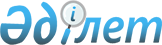 О проведении приписки граждан 1992 года рождения к призывному участку государственного учреждения "Отдел по делам обороны Ерейментауского района Акмолинской области"
					
			Утративший силу
			
			
		
					Решение акима Ерейментауского района Акмолинской области от 30 января 2009 года № 2. Зарегистрировано Управлением юстиции Ерейментауского района Акмолинской области 2 марта 2009 года № 1-9-112. Утратило силу - решением акима Ерейментауского района Акмолинской области от 23 декабря 2009 года № 8      Сноска. Утратило силу - решением акима Ерейментауского района Акмолинской области от 23 декабря 2009 года № 8

      Для организации и обеспечения мероприятий по воинской приписке граждан к призывному участку отдела по делам обороны Ерейментауского района, в соответствии пунктом 3 статьи 17 Закона Республики Казахстан от 08 июля 2005 года «О воинской обязанности и воинской службе» аким района РЕШИЛ:



      1. Провести приписку к призывному участку государственного учреждения «Отдел по делам обороны Ерейментауского района Акмолинской области» (далее - отдел по делам обороны) граждан Республики Казахстан 1992 года рождения, мужского пола, которым в год приписки исполняется семнадцать лет, а также граждан старших годов рождения, не прошедших по различным причинам ранее приписку к призывным участкам в январе-марте 2009 года.



      2. Организовать приписной пункт по адресу: город Ерейментау, улица Аманжола Альжанова дом № 9.



      3. Главному врачу Государственного казенно-коммунального предприятия «Ерейментауская районная поликлиника» Управления здравоохранения Акмолинской области Сулейменовой М.К. (по согласованию):

      1) выделить в распоряжение отдела по делам обороны необходимое количество врачей-специалистов и среднего медицинского персонала для проведения медицинского освидетельствования граждан;

      2) обеспечить медицинскую комиссию необходимым инструментарием и хозяйственным имуществом, флюорографической пленкой.



      4. Акимам сел и сельских округов Ерейментауского района:

      1) организовать вручение персональных повесток всем гражданам, подлежащим приписке и обеспечить их явку на комиссию в дни указанные отделом по делам обороны.

      2) выделить сопровождающих и необходимый транспорт для доставки граждан на приписную комиссию.



      5. Начальнику ГУ «Ерейментауский районный отдела внутренних дел» Акмолинской области Шаймергенову К.С. (по согласованию), организовать взаимодействие с отделом по делам обороны по обеспечению порядка и дисциплины на призывном участке и розыске лиц, уклоняющихся от приписки.



      6. Отделу по делам обороны информировать акима района о состоянии воинского учета призывников и при необходимости выносить этот вопрос на рассмотрение акима.



      7. Признать утратившим силу решение акима Ерейментауского района «О проведении приписки граждан 1991 года рождения к призывному участку отдела по делам обороны Ерейментауского района Акмолинской области» от 3 декабря 2007 года № 9, (зарегистрировано в Региональном реестре государственной регистрации нормативных правовых актов № 1-9-92, опубликованное 16 января 2008 года в газете «Ерейментау»).



      8. Настоящее решение распространяется на правоотношения, возникшие 1 января 2009 года.



      9. Контроль за исполнением настоящего решения возложить на заместителя акима района Дюсембаеву С.Н.



      10. Данное решение  вступает в силу со дня государственной регистрации в Управлении юстиции Ерейментауского района Акмолинской области и вводится в действие со дня официального опубликования.      Аким района                          Н.Ережепов      СОГЛАСОВАНО      Главный врач государственного

      казенно-коммунального

      предприятия «Ерейментауская

      районная  поликлиника»

      Управлении здравоохранения

      Акмолинской области             М.К.Сулейменова      Исполняющий обязанности

      государственного учреждения

      «Отдел по делам обороны

      Ерейментауского района

      Акмолинской области»              И.Н.Ставничий      Начальник

      государственного учреждения

      «Ерейментауский районный

      отдел внутренних дел»           К.С.Шаймергенов
					© 2012. РГП на ПХВ «Институт законодательства и правовой информации Республики Казахстан» Министерства юстиции Республики Казахстан
				